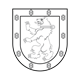 TELŠIŲ REGIONO PLĖTROS TARYBOS KOLEGIJA SPRENDIMASDĖL PATARIAMOSIOS KOLEGIJOS PARTNERIŲ GRUPĖS SUDĖTIES KEITIMO2023 m. rugpjūčio 10 d. Nr. K/S-25TelšiaiAtsižvelgdama į Nevyriausybinių organizacijų tarybos prie Lietuvos Respublikos Vyriausybės  2023 m. rugpjūčio 9 d. raštą Nr. (31.15E-25)SD-3334 „Dėl atstovo delegavimo į Telšių regiono plėtros tarybos kolegijos partnerių grupę“, Telšių regiono plėtros tarybos kolegija 
n u s p r e n d ž i a: 	Pakeisti Telšių regiono plėtros tarybos kolegijos 2021 m. gegužės 17 d. sprendimu Nr. KS-3 sudarytos Patariamosios kolegijos partnerių grupės veiklai Kolegijos darbo reglamento XI skyriuje nustatyta tvarka organizuoti sudėtį – vietoje Vandos Benaitienės įrašyti Dalią Pušinaitę. Kolegijos pirmininkas						             	    Tomas Katkus    